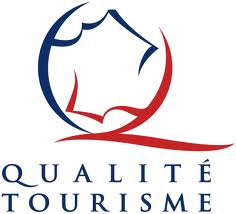 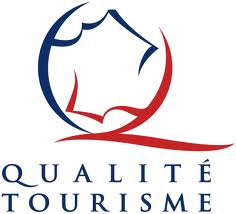 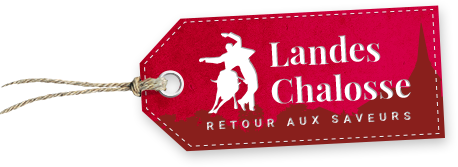 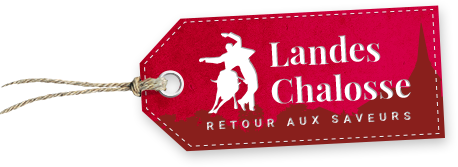 Référent Qualité : Gisèle FRAY			Responsable suivi fiche : Gisèle FRAYPersonnes concernées : Equipe technique - Stagiaires - Saisonniers – Tout nouveau personnel- Groupe local de Destination – Conseil d’Administration***************************************************************************************SYNTHESE ACTIVITE TOURISTIQUE 2021Du 1er janvier 2021 au 31 décembre 20212021 COVID46% d’Aquitains c’est la majorité de notre clientèleTABLEAU DE BORD OFFRE TOURISTIQUE ADHERENTS 2021TAXE DE SEJOUR 2021 arrêté au 31 Décembre 2021Statistiques issues du Logiciel Nouveaux territoiresTotal lits touristiques : 1443 Chalosse Tursan + 239 Pays des luysEvolution taxe de séjour Territoire Chalosse Tursan (mise en place 2018)Territoire Pays des Luys (mise en place 2019) * pas de chiffre pour 2019 et 2020